全日制の課程　推薦入学受検状況（平成31年２月12日）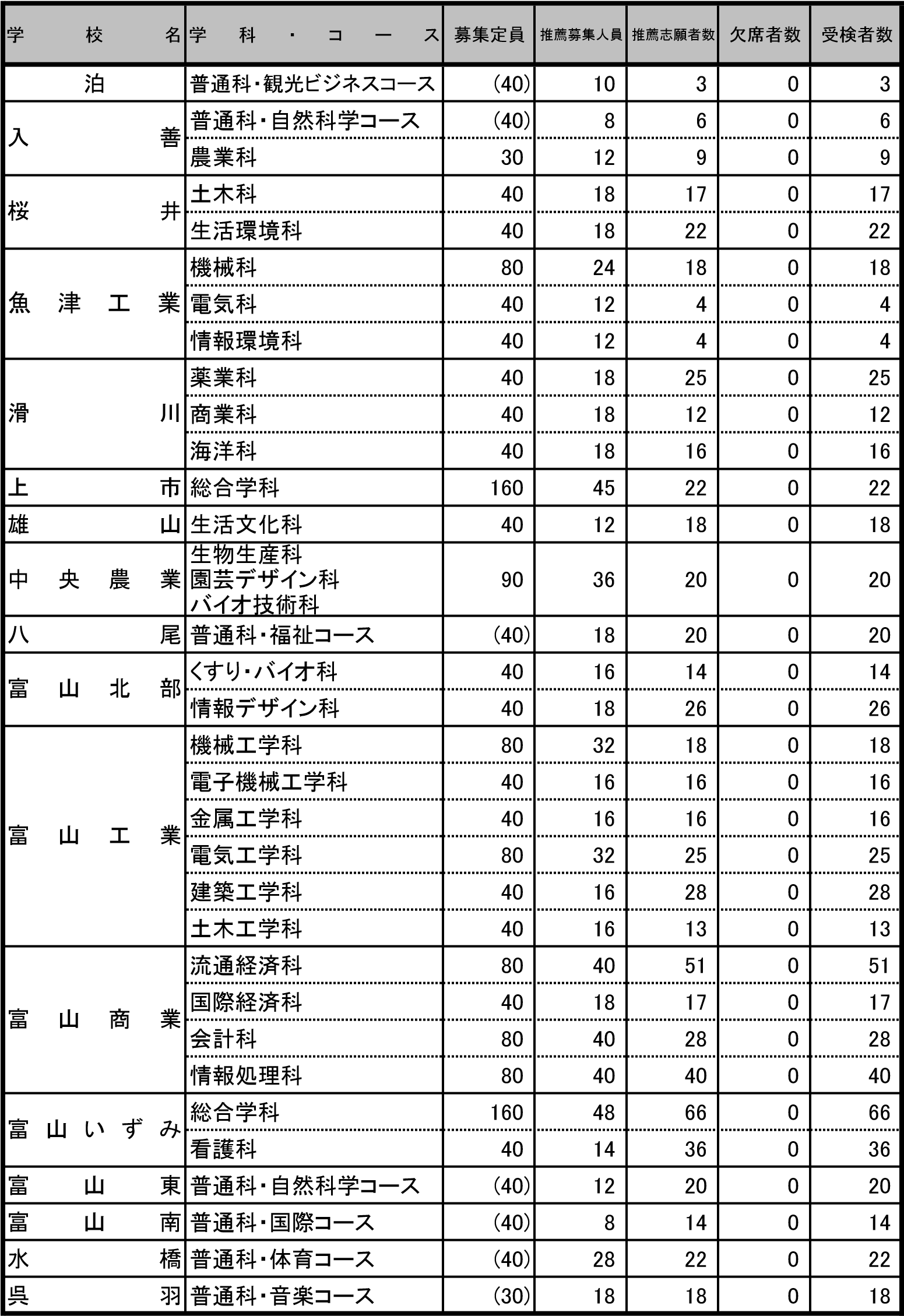 全日制の課程　推薦入学受検状況（平成31年２月12日）（注１） 募集定員の（ ）は各学科の募集定員の内訳を示している。 （注２） 学科数の数え方              中央農業高校（生物生産科・園芸デザイン科・バイオ技術科）については、３学科         としているため、31校64学科となる。 全日制の課程　推薦入学受検状況（平成31年２月12日）（大学科別）（参考：平成30年度入学者選抜）学校名学	科	・	コ	ース募集定員推薦募集人員推薦志願者数欠席者数受検者数小杉総合学科1204045045大門普通科・情報コース(40)12808新湊商業科401820020高岡西普通科・人間福祉コース(40)1818018機械科401621021電子機械科401615015電気科401611011高岡	工芸建築科土木環境科工芸科デザイン・絵画科4040304016161220149203000001492030高岡	商業流通経済科国際経済科会計科情報処理科804040404020202033211633000033211633伏木国際交流科1204023023高岡南普通科・人文科学コース(40)1217017福岡普通科・英語コース(40)1617017氷見農業科学科海洋科学科ビジネス科生活福祉科2020404012150000251215砺波	工業機械科電気科電子科80404032161623150002315南砺	福野農業環境科福祉科303012152015002015南砺	福光国際科3010808石動商業科401821021合計　　31校64学科3,1501,2461,19901,199大	学	科	名大	学	科	名大	学	科	名大	学	科	名募集定員推薦募集人員推薦志願者数欠席者数受検者数普	通	科普	通	科普	通	科普	通	科4301601630163普 通 科 （ 除 コ ー ス ）普 通 科 （ 除 コ ー ス ）普 通 科 （ 除 コ ー ス ）普 通 科 （ 除 コ ー ス ）-----普 通 科 （	コ ー ス普 通 科 （	コ ー ス普 通 科 （	コ ー ス）(430)(160)(163)(0)(163)探究科	学科-----国際科1505031031農業科1706851051水産科602621021工業科1,0304043640364商業科6803283300330家庭科1204855055看護科401436036福祉科301515015総合学科4401331330133合計3,1501,2461,19901,199大	学	科	名大	学	科	名大	学	科	名大	学	科	名募集定員推薦募集人員推薦志願者数欠席者数受検者数普	通	科普	通	科普	通	科普	通	科4301581950195普 通 科 （ 除 コ ー ス ）普 通 科 （ 除 コ ー ス ）普 通 科 （ 除 コ ー ス ）普 通 科 （ 除 コ ー ス ）-----普 通 科 （	コ ー ス普 通 科 （	コ ー ス普 通 科 （	コ ー ス）(430)(158)(195)(0)(195)探究科	学科-----国際科1505032032農業科1706843043水産科602618018工業科1,0304043810381商業科7203323550355家庭科1204864064看護科401432032福祉科301524024総合学科4801381590159合計3,2301,2531,30301,303